Official Publication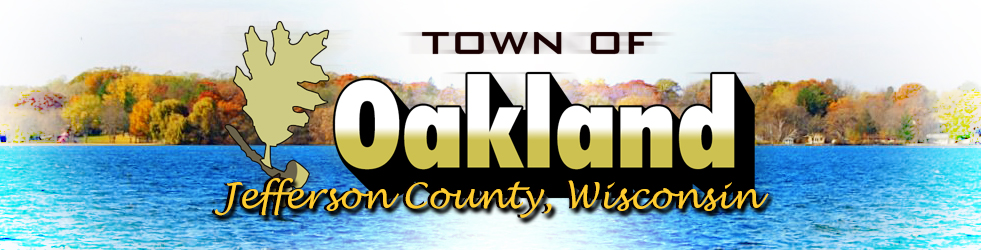 Town of OaklandN4450 County Road A, CambridgeTuesday July 2nd, 20197:00 p.m. Monthly Plan Commission AgendaCall meeting to order/roll callVerification of noticeApprove prior meeting minutesPublic CommentDiscussion and possible action on a request for a Variance at W7574 County Highway J, Fort Atkinson, WI to remove and replace front stoop/entrance to the home.  Parcel #022-0613-2424-002.Discussion and possible action on consolidation of 5 platted lots and additional parcel to be combined into two lots.  Parcel numbers 022-0613-0743-042, 022-0613-0743-039 & 022-0613-0743-042.CorrespondenceDraft Town Board Minutes (June 2019) Next possible meeting August 6, 2019AdjournmentChris Astrella, WCPCTown ClerkPosted this 25th day of June 2019 at Hering’s Lake Ripley Inn, the Oakland Town Hall, the Cambridge Post Office and the oaklandtown.com. Sent for Publication on June 25th in the June 28, 2019 edition of the Daily Jefferson Union.